TRANSFER OF STATUS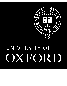 ASSESSORS NOMINATION FORM(Classical Archaeology)This form together with the GSO.2, should be sent to Barbara Morris, School of Archaeology, 1-2 South Parks Road, Oxford, OX1 3TGSECTION 1 – to be completed by the Student. Please use BLOCK CAPITALS.SECTION 2 – to be completed by the Student. In addition to assessing your written work, assessors are appointed to meet with you to discuss your work  Please indicate if you would like to request any special arrangements for your interview (e.g. as a result of at Student Support Plan or other circumstances) and provide details in the form GSO.19 (Application for Adjustments to Assessment Arrangements) available on the University website here: https://www.ox.ac.uk/students/academic/guidance/graduate/progression?wssl=1SECTION 3 – to be completed by the current Supervisor. Please use BLOCK CAPITALS. Revised: October 2019Surname:Title (Mr/Mrs/Miss/Ms/etc.):First Name (in full):Student Number:College/Hall:Current Status (i.e: PRS, M.Litt):Current Status (i.e: PRS, M.Litt):Status to be transferred to (i.e. D.Phil):Status to be transferred to (i.e. D.Phil):[I do / I do not] require adjustments to my assessment arrangements [please delete as appropriate]I suggest the following THREE assessors in order of preference: TWO WILL BE SELECTEDI suggest the following THREE assessors in order of preference: TWO WILL BE SELECTEDI suggest the following THREE assessors in order of preference: TWO WILL BE SELECTEDI suggest the following THREE assessors in order of preference: TWO WILL BE SELECTEDI suggest the following THREE assessors in order of preference: TWO WILL BE SELECTEDI suggest the following THREE assessors in order of preference: TWO WILL BE SELECTEDI suggest the following THREE assessors in order of preference: TWO WILL BE SELECTEDAssessor One: Assessor One: Assessor One: Assessor One: Assessor One: Assessor One: Assessor One: Full Name (including Title and Forename):Full Name (including Title and Forename):Full Name (including Title and Forename):Address:Telephone Number:Telephone Number:Email Address:Email Address:Assessor Two: Assessor Two: Assessor Two: Assessor Two: Assessor Two: Assessor Two: Assessor Two: Full Name (including Title and Forename):Full Name (including Title and Forename):Full Name (including Title and Forename):Full Name (including Title and Forename):Full Name (including Title and Forename):Address:Telephone Number:Telephone Number:Email Address:Email Address:Assessor Three: Assessor Three: Assessor Three: Assessor Three: Assessor Three: Assessor Three: Assessor Three: Full Name (including Title and Forename):Full Name (including Title and Forename):Full Name (including Title and Forename):Address:Telephone Number:Telephone Number:Email Address:Email Address:To be signed by the current Supervisor:To be signed by the current Supervisor:To be signed by the current Supervisor:To be signed by the current Supervisor:Signature:Date:Full Name: